Uniden Bearcat UBC 278CLTUniden Bearcat UBC 278CLT   RECEPTOR  SCANNER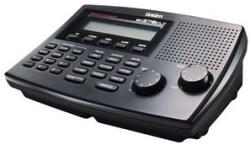 
Uniden Bearcat UBC 278CLT
RECEPTOR SCANNER BASE 
AM/FM CLOCK RADIO
Cobertura: 25MHz a 956MHz
Frecuencias por saltos.
100 canales
10 bandas 
520-1720 Khz 
25-88 Mhz
88-108 Mhz
108-137 Mhz
144-148 Mhz
148-174 Mhz 
406-420 Mhz
420-450 Mhz 
450-470 Mhz
470-512 Mhz
806-956 MhzNota: este escaner solo recibe, no transmite.Uniden Bearcat UBC 278CLT
Uniden Bearcat UBC 278CLT
RECEPTOR SCANNER BASE 
AM/FM CLOCK RADIO
Cobertura: 25MHz a 956MHz
Frecuencias por saltos.
100 canales
10 bandas 
520-1720 Khz 
25-88 Mhz
88-108 Mhz
108-137 Mhz
144-148 Mhz
148-174 Mhz 
406-420 Mhz
420-450 Mhz 
450-470 Mhz
470-512 Mhz
806-956 MhzNota: este escaner solo recibe, no transmite.